Seznam výtahůs uvedením celkové paušální ceny za provádění servisu (kontrol, revizí, odborných zkoušek, inspekčních prohlídek a údržby) s členěním na jednotlivé výtahu vč. nákladů na dopravu      Termíny odborných zkoušek a inspekčních prohlídek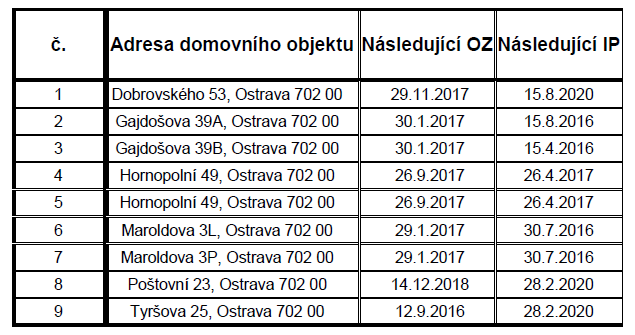 č.č.č.č.Adresa domovního objektuAdresa domovního objektuAdresa domovního objektuAdresa domovního objektuAdresa domovního objektuVýrobní číslo výtahuVýrobní číslo výtahuTyp výtahuNosnost v kgPočet stanicRok výrobyPaušální cena
za měsíc v Kč1111Dobrovského 53, Ostrava 702 00Dobrovského 53, Ostrava 702 00Dobrovského 53, Ostrava 702 00LC 0407-1659nezjištěno630320052222Gajdošova 39A, Ostrava 702 00Gajdošova 39A, Ostrava 702 00Gajdošova 39A, Ostrava 702 00nezjištěnoTLEV1600420073333Gajdošova 39B, Ostrava 702 00Gajdošova 39B, Ostrava 702 00Gajdošova 39B, Ostrava 702 00nezjištěnoTLEV1600420074444Hornopolní 49, Ostrava 702 00Hornopolní 49, Ostrava 702 00Hornopolní 49, Ostrava 702 001225A1O3201319995555Hornopolní 49, Ostrava 702 00Hornopolní 49, Ostrava 702 00Hornopolní 49, Ostrava 702 001263A1O5001319996666Maroldova 3L, Ostrava 702 00Maroldova 3L, Ostrava 702 00Maroldova 3L, Ostrava 702 003045/03A1O10001720047777Maroldova 3P, Ostrava 702 00Maroldova 3P, Ostrava 702 00Maroldova 3P, Ostrava 702 003315/04A1O10001720048888Poštovní 23, Ostrava 702 00Poštovní 23, Ostrava 702 00Poštovní 23, Ostrava 702 00C5NA3794A1O630520019999Tyršova 25, Ostrava 702 00Tyršova 25, Ostrava 702 00Tyršova 25, Ostrava 702 007587421A1O25061979CelkemCelkemCelkemCelkem